https://link.springer.com/article/10.1007/s10876-016-1126-4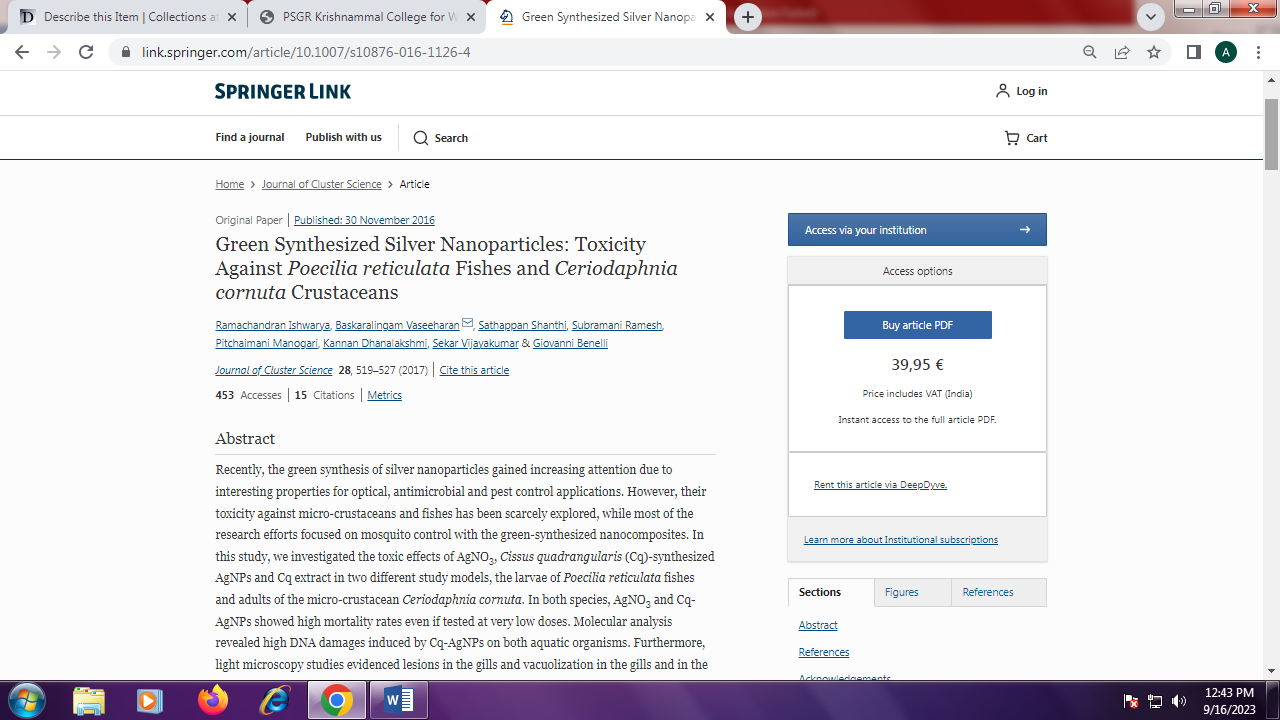 